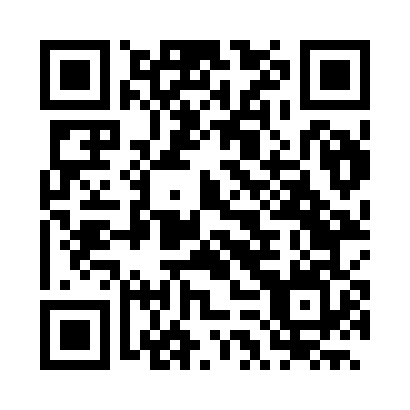 Prayer times for Valparaiso, BrazilMon 1 Apr 2024 - Tue 30 Apr 2024High Latitude Method: NonePrayer Calculation Method: Muslim World LeagueAsar Calculation Method: ShafiPrayer times provided by https://www.salahtimes.comDateDayFajrSunriseDhuhrAsrMaghribIsha1Mon5:176:3112:273:506:237:322Tue5:186:3112:273:496:227:313Wed5:186:3212:273:496:217:314Thu5:186:3212:263:486:207:305Fri5:196:3212:263:486:197:296Sat5:196:3312:263:476:187:287Sun5:196:3312:253:476:187:278Mon5:196:3312:253:466:177:269Tue5:206:3412:253:466:167:2610Wed5:206:3412:253:456:157:2511Thu5:206:3412:243:456:147:2412Fri5:206:3512:243:446:137:2313Sat5:216:3512:243:446:137:2214Sun5:216:3512:243:436:127:2215Mon5:216:3512:233:436:117:2116Tue5:216:3612:233:426:107:2017Wed5:226:3612:233:426:097:2018Thu5:226:3612:233:416:097:1919Fri5:226:3712:223:416:087:1820Sat5:236:3712:223:406:077:1721Sun5:236:3812:223:406:067:1722Mon5:236:3812:223:396:067:1623Tue5:236:3812:223:396:057:1524Wed5:246:3912:223:386:047:1525Thu5:246:3912:213:386:037:1426Fri5:246:3912:213:376:037:1427Sat5:246:4012:213:376:027:1328Sun5:256:4012:213:366:017:1229Mon5:256:4012:213:366:017:1230Tue5:256:4112:213:366:007:11